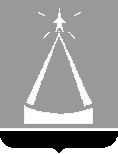 ГЛАВА  ГОРОДСКОГО  ОКРУГА  ЛЫТКАРИНО  МОСКОВСКОЙ  ОБЛАСТИПОСТАНОВЛЕНИЕ___________  №  _________г.о. ЛыткариноОб утверждении Административных регламентов предоставления муниципальных услуг в сфере погребения и похоронного дела	На основании Федерального закона от 27.07.2010 № 210-ФЗ «Об организации предоставления   государственных   и   муниципальных  услуг», Федерального закона от 12.01.1996 № 8-ФЗ «О погребении и похоронном деле», Закона Московской области от  17.07.2007 № 115/2007-ОЗ «О погребении и похоронном деле в Московской области», распоряжений Главного управления региональной безопасности Московской области от 23.05.2022 № 18-РГУ «Об утверждении типового Административного регламента предоставления муниципальной услуги по оформлению родственных, почетных, воинских захоронений, созданных с 01 августа 2004 года по 30 июня 2020 года включительно, как семейные (родовые) захоронения», от 23.05.2022 № 19-РГУ «Об утверждении типового Административного регламента предоставления муниципальной услуги по предоставлению мест для захоронения (подзахоронения), оформлению удостоверений о захоронениях, перерегистрации захоронений на других лиц, выдаче разрешений на установку (замену) надмогильных сооружений (надгробий), ограждений мест захоронений, извлечение останков (праха) умерших для последующего перезахоронения», от 23.05.2022 № 20-РГУ «Об утверждении типового Административного регламента предоставления муниципальной услуги по созданию семейного (родового) захоронения», постановления Главы города Лыткарино от 07.12.2010 № 489-п «О порядке разработки и утверждения административных регламентов предоставления муниципальных услуг в г. Лыткарино», в целях оказания на территории города Лыткарино Московской области муниципальных услуг в сфере погребения и похоронного дела, постановляю: 	1. Утвердить Административный регламент предоставления муниципальной услуги по предоставлению мест для захоронения (подзахоронения), оформлению удостоверений о захоронениях, перерегистрации захоронений на других лиц, выдаче разрешений на установку (замену) надмогильных сооружений (надгробий), ограждений мест захоронений, извлечение останков (праха) умерших для последующего перезахоронения (приложение № 1).2. Утвердить Административный регламент предоставления муниципальной услуги по созданию семейного (родового) захоронения (приложение № 2).3.  Утвердить Административный регламент предоставления муниципальной услуги по оформлению родственных, почетных, воинских захоронений, созданных с 01 августа 2004 года по 30 июня 2020 года включительно, как семейные (родовые) захоронения (приложение № 3).4. Признать утратившими силу:Административный регламент предоставления муниципальной услуги по предоставлению мест для захоронения (подзахоронения), перерегистрации захоронений на других лиц, регистрации установки и замены надмогильных сооружений (надгробий), утвержденный постановлением Главы городского округа Лыткарино от 09 июля 2020 года № 330-п.Постановление Главы городского округа Лыткарино от 19.11.2021 № 563-п «О внесении изменений в Административный регламент предоставления муниципальной услуги по предоставлению мест для захоронения подзахоронения), перерегистрации захоронений на других лиц, регистрации установки (замены) надмогильных сооружений (надгробий), установки (замены) ограждений мест захоронений». 5. Директору МКУ «Ритуал-Сервис Лыткарино» (М.В. Золотарев) обеспечить опубликование настоящего постановления в установленном порядке и разместить на официальном сайте городского округа Лыткарино в сети «Интернет».4. Контроль за исполнением настоящего постановления возложить на Первого заместителя Главы Администрации городского округа Лыткарино                          В.В. Шарова.                                                                                                К.А. Кравцов